Процедура получения продления разрешения на строительство на портале gosuslugi29.ru для физических лицНеобходимо перейти в сети Интернет на официальный информационный сайт муниципального образования «Приморский муниципальный район»
http://www.primadm.ruПерейти в раздел сайта «Градостроительство»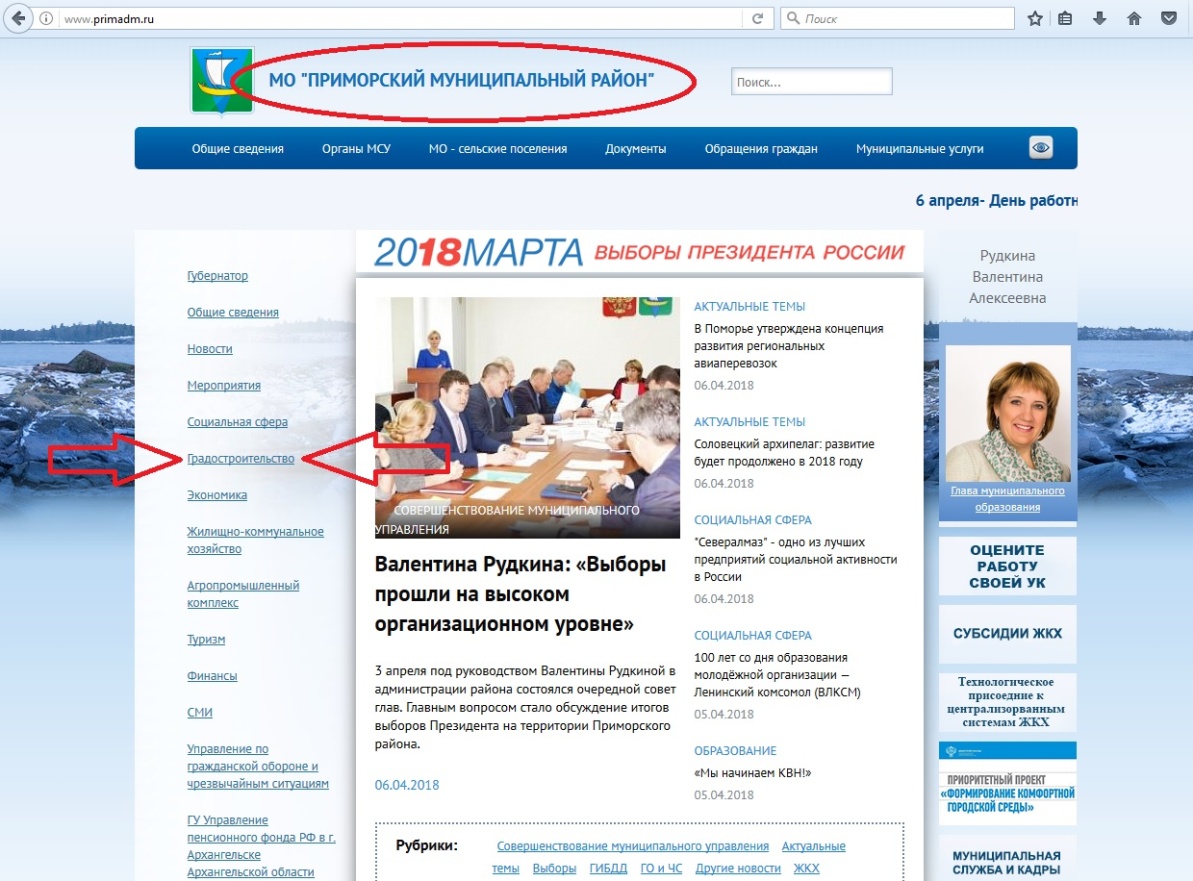 Нажать на кнопку «Получить продлить разрешение на строительство»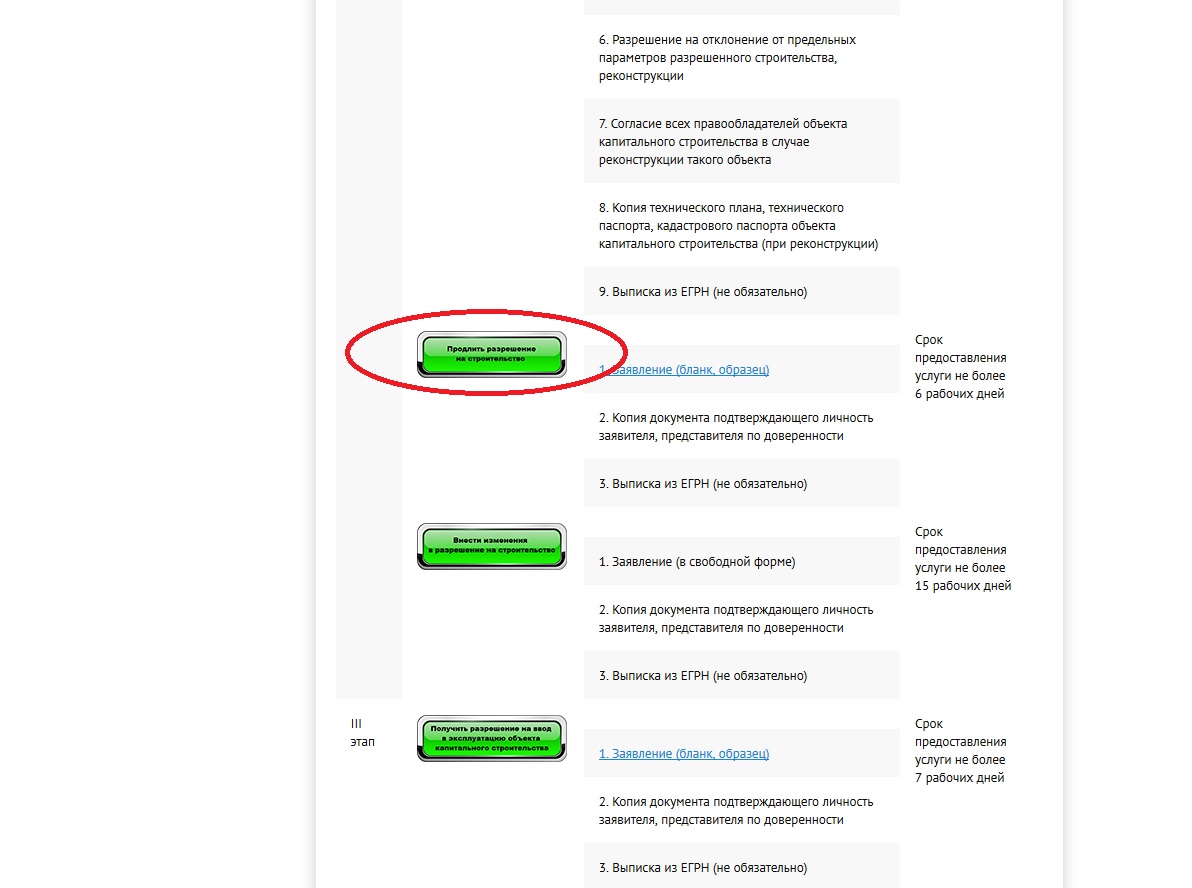 Главная страница услуги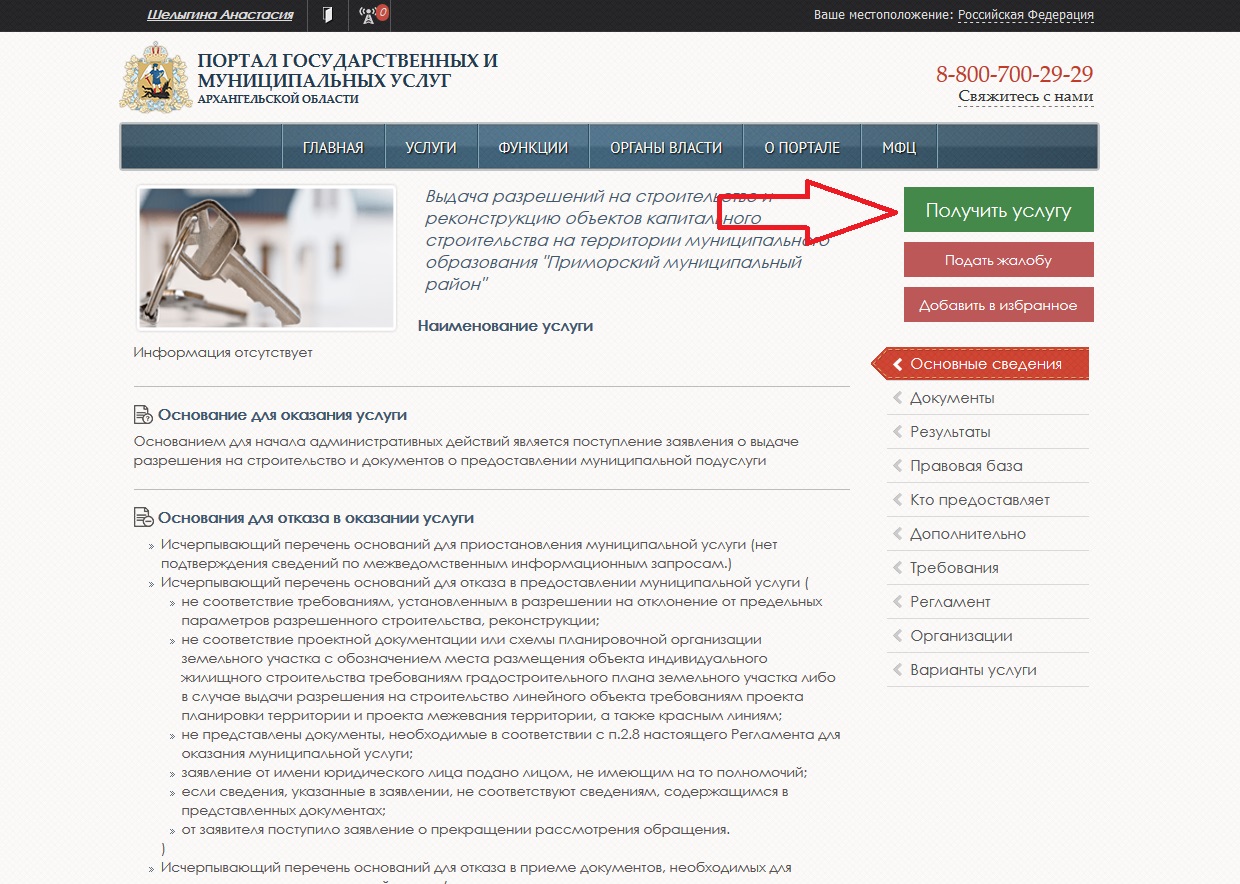 Шаг 1Необходимо выбрать «физическое лицо»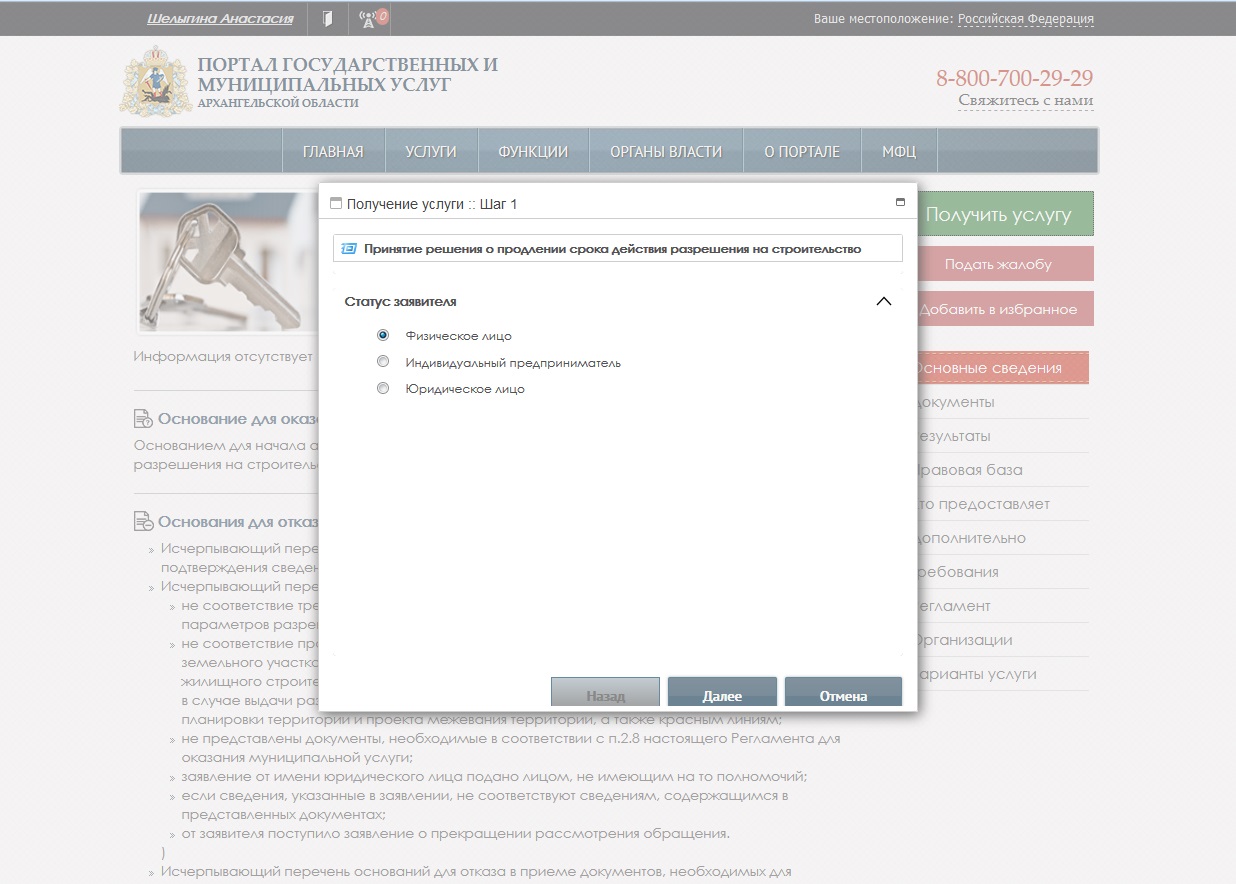 Шаг 2Ввод персональных данных заявителя (правообладателя земельного участка), Ввод паспортных данных заявителя. 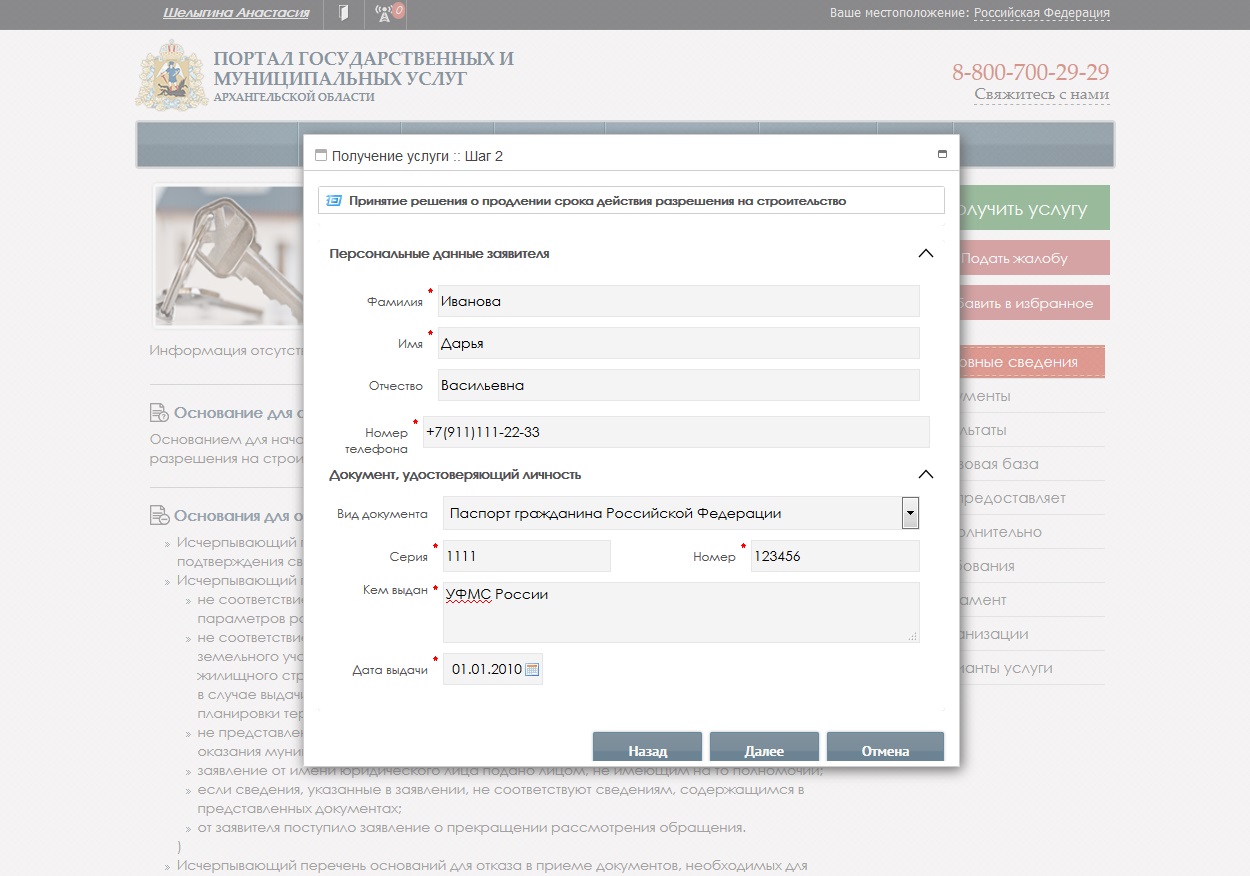 Шаг 3Ввод сведений о регистрации по месту жительства (прописка)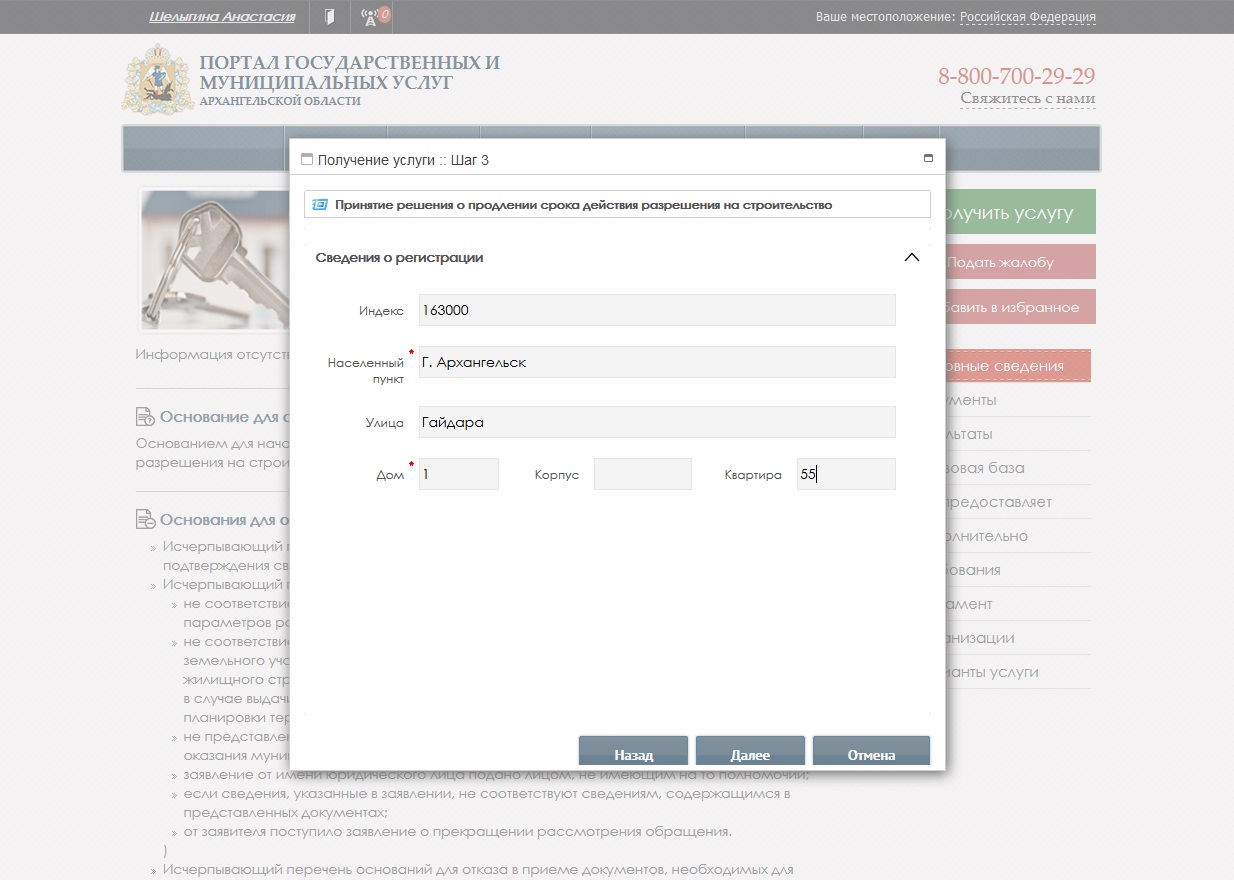 Шаг 4Ввод сведений о ранее выданном разрешении на строительство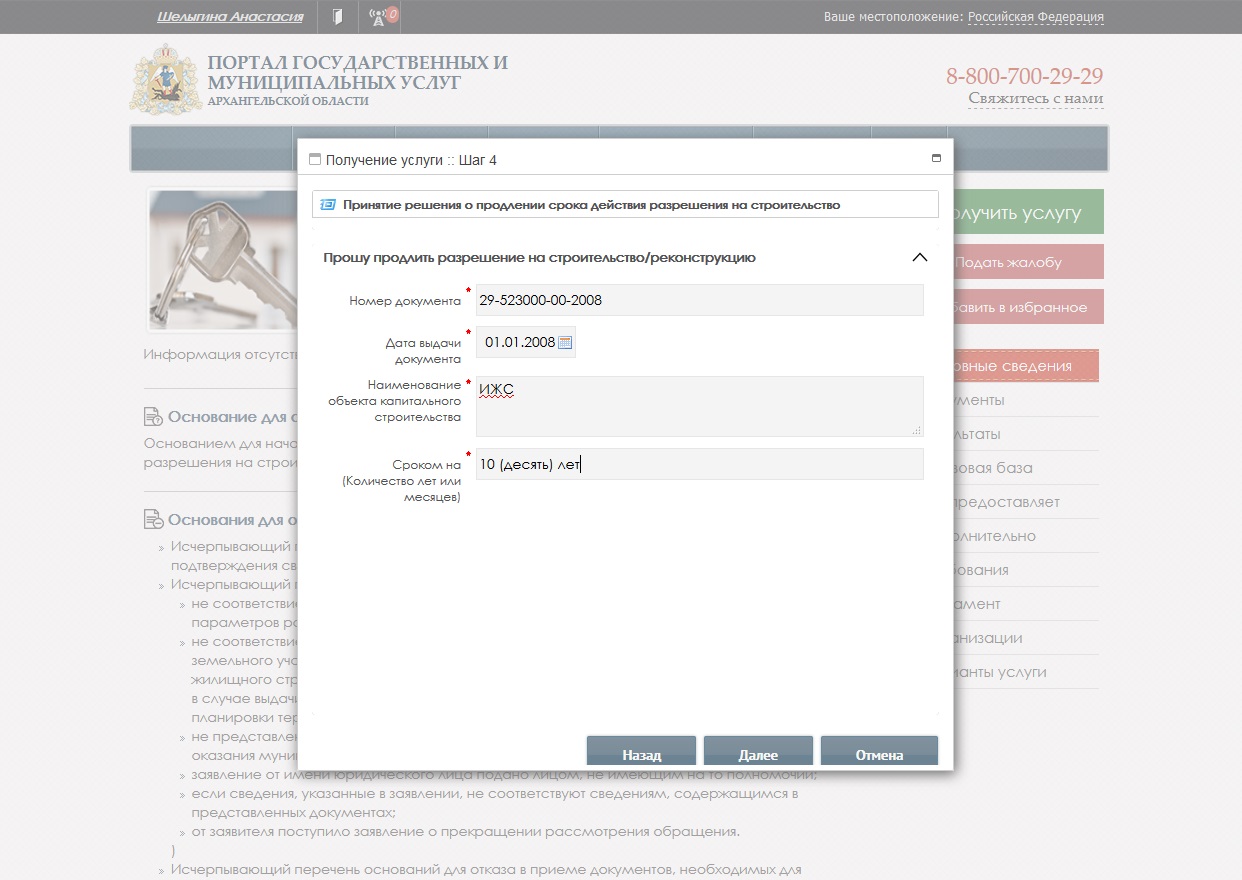 Шаг 5 Ввод основных сведений о земельном участке.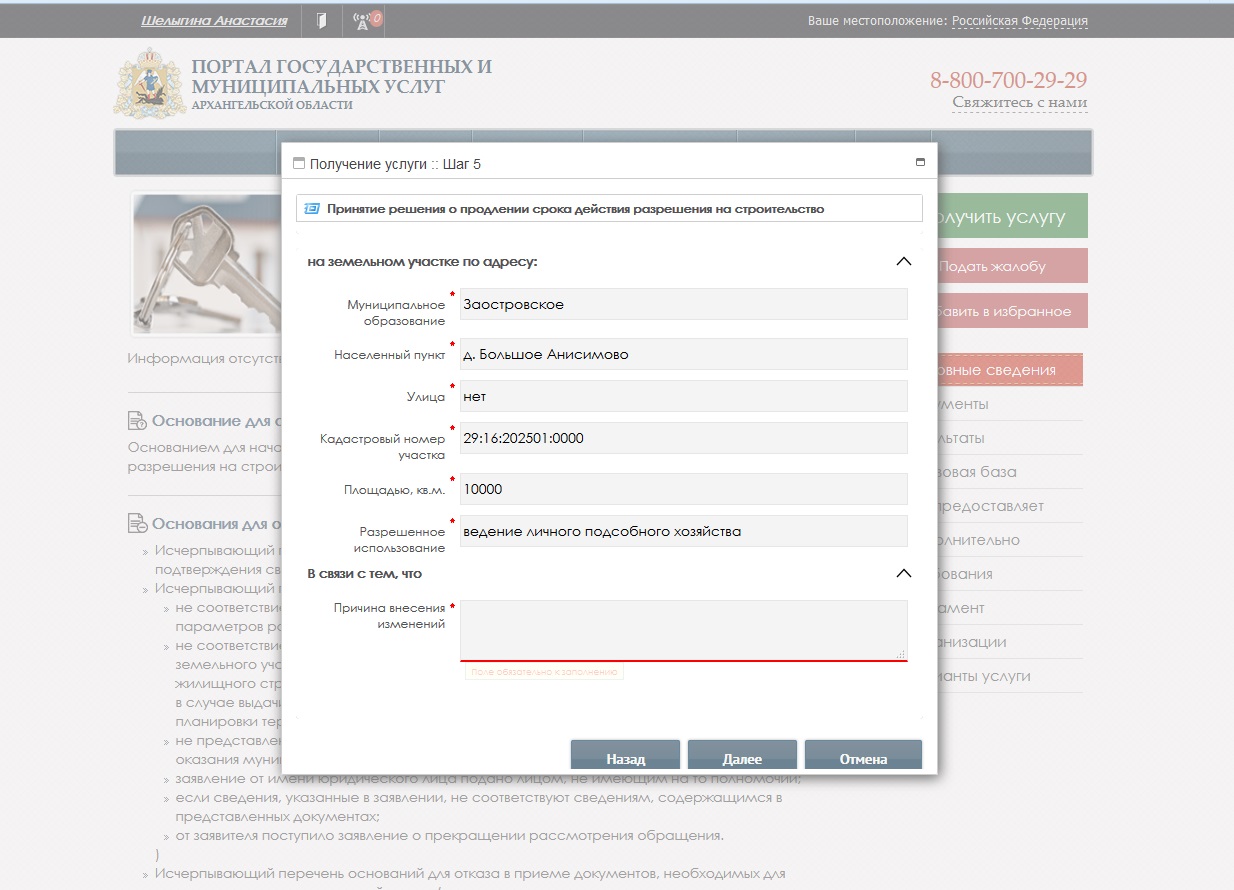 Шаг 6Вам необходимо прикрепить копию заполненного бланка заявления о продлении разрешении на строительство, копию документа удостоверяющего личность, копию доверенности (при необходимости).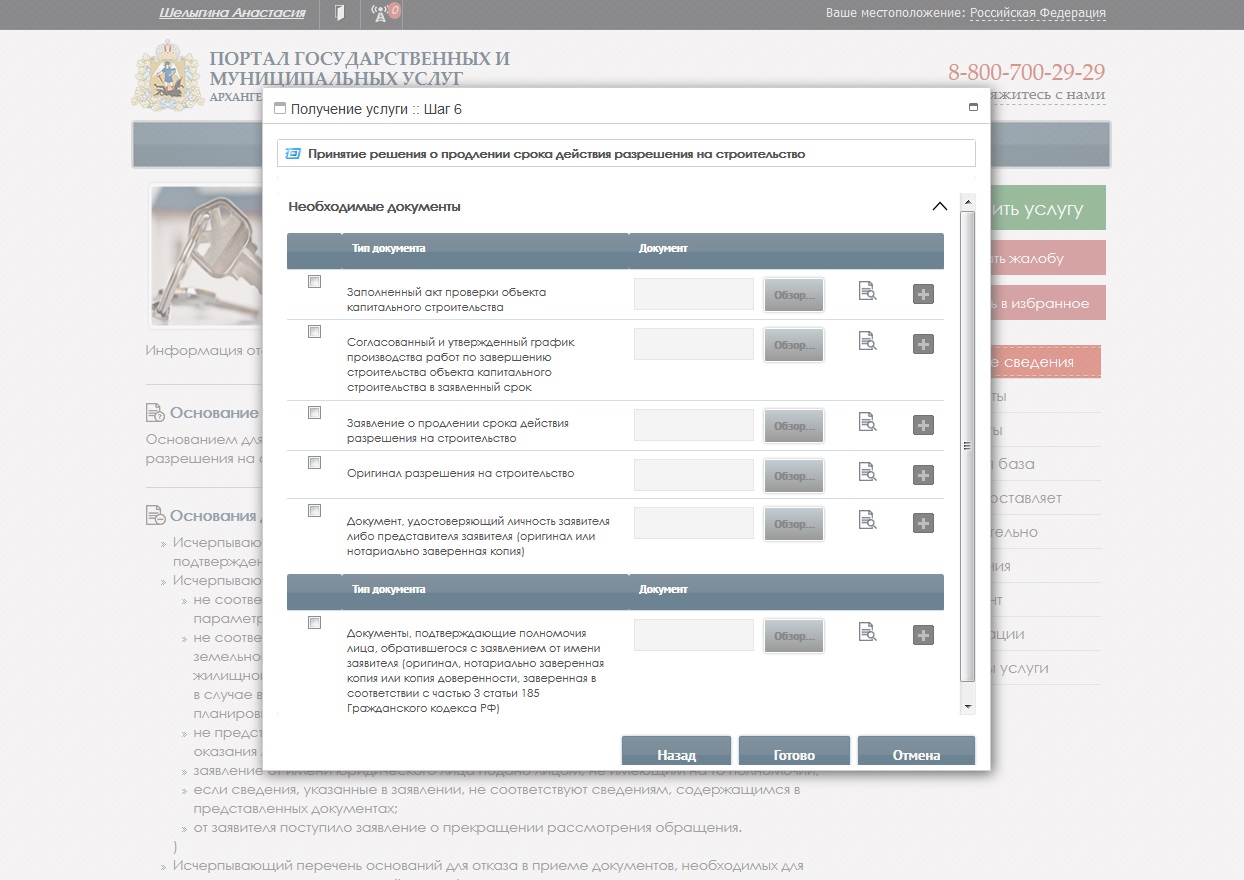 